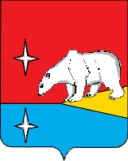 АДМИНИСТРАЦИЯ ГОРОДСКОГО ОКРУГА ЭГВЕКИНОТР А С П О Р Я Ж Е Н И ЕОб освобождении Етылькут Л.М. от оплаты за присмотр и уход за её ребёнком в МБДОУ «Детский сад «Алёнушка» п.Эгвекинота»Рассмотрев заявление Етылькут Л.М., проживающей по адресу: п. Эгвекинот,                ул. Е.А. Прокунина, д. 5, кв. 24, об освобождении ее от оплаты за присмотр и уход за ребёнком в Муниципальном бюджетном дошкольном образовательном учреждении  «Детский сад «Алёнушка» п. Эгвекинота» от 9 сентября 2022 г. в соответствии с частью              2 статьи 65 Федерального закона от 29 декабря 2012 г. № 273-ФЗ «Об образовании в Российской Федерации», Постановлением Администрации городского округа Эгвекинот от 27 марта 2018 г. № 115-па «О порядке снижения или освобождения от родительской платы за присмотр и уход за детьми в образовательных организациях городского округа Эгвекинот, реализующих основную общеобразовательную программу дошкольного образования», на основании представленных документов:Освободить Етылькут Любовь Михайловну от оплаты за присмотр и уход за её ребёнком, Етылькут Владимиром Алексеевичем, 5 марта 2017 года рождения, в муниципальном бюджетном дошкольном образовательном учреждении «Детский сад «Алёнушка» п.Эгвекинота» с 9 сентября 2022 года по 31 декабря 2022 года.2. Настоящее распоряжение подлежит размещению на официальном сайте Администрации городского округа Эгвекинот в информационно-телекоммуникационной сети «Интернет».3. Настоящее распоряжение вступает в силу с момента подписания.4. Контроль за исполнением настоящего распоряжения возложить на Управление социальной политики городского округа Эгвекинот (Лавренчук Г.С.).Исполняющий обязанностиГлавы Администрации			  А.М. Абакаровот 19 сентября 2022 г.№ 271 - рап. Эгвекинот